CSI 2600 - Ny transportabel 24-kanalers vibrationsanalysator2012-12-13 21:41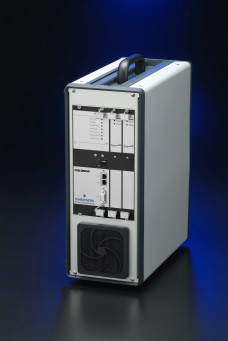 CSI 2600 er en kraftig, transportabel 24-kanalers vibrationsanalysatorMed fuld kontrol af anlæggets status kan vedligeholdelsesafdelingen spare tid og analysere
tekniske problemer og planlægge servicen. Den nye CSI 2600 – transportable online-system for vibrationsanalyse - letter overvågningens arbejde. En transportabel analysator til periodisk kontrol af roterende udstyr. Et smart alternativ i situationer, hvor en komplet, permanent installation af de online-faciliteter der endnu ikke er blevet prioriteret.Specialister på tilstandsbaseret vedligeholdPeriodisk vedligeholdelses kontrol af pumper, kompressorer, turbiner og ventiler giver værdigfuld information om systemets status. Kendskab til systemets status vil forbedre vilkårene for rettidig service omkring nødvendige vedligeholdelse og undgå de dyre driftsstop.Askalon AB er en af ​​de førende specialister inden for tilstandsbaseret vedligeholdelse. Virksomheden tilbyder flere løsninger, både on-site hos kunden og gennem fjernovervågning via sin egen fjerndiagnostik centerNy transportabel enhed for midlertidig analysebehovIndførelsen af det ​​nye bærbare online system CSI 2600 udvikler Askalon et arsenal af overvågningsværktøjer. En kraftfuld, transportabel 24-kanals vibrations analysator til brug for periodisk kontrol af maskiner.- CSI 2600 er en ideel løsning til tidspunkter, hvor du i en begrænset periode brug for at læse og analysere dit systems arbejde og resultater, siger Martin Nytomt, chef for Askalon Asset Management. Det kan for eksempel være i nystartede virksomheder eller andre særlige arrangementer, hvor der over et par uger skal overvåges og tjekke at alt virker efter hensigten, og hvor en installation af permanent online udstyr ikke er at foretrække.CSI 2600 er i øjeblikket ved at blive indført i hele Europa.
- De prøver vi gennemførte selv er positive, slutter Martin Nytomt. Analysatoren har potentiale for op til 100 timer forbigående overvågning hvilket er en fordel i analysen. Det transportable design er praktisk og kan anvendes ofte.
Askalon AB kan også udføre vibrationsanalyse med vores egen CSI 2600Askalon AB - Ventiler - Rørkonstruktion - Ventilservice - Overvågningssystem - UddannelseAskalon AB (f. Peab Process AB, Karlstad) har siden 1973 forbedret proces industriens applikationer med kontrolventiler, ventilservice og vibrationsanalyse.I dag er vi omkring 50 ingeniører og teknikere:
Ventiler, rørkonstruktion, ventilservice, overvågningssystem og uddannelseVore kunder er i proces industrien samt Energi og Kernekraft i Sverige, Danmark og Finland. Omsætningen gik i år 2010 op til 125 mil. kr.Vi repræsenterer velkendte automationsvirksomheder som Fisher kontrolventiler og AMS Suite fra Emerson Process Management og Vanessa, Crosby fra Tyco.Askalon AB, Generatorvej 8A, 2730 Herlev. Tel: 7070 1275, Web: www.askalon.dk